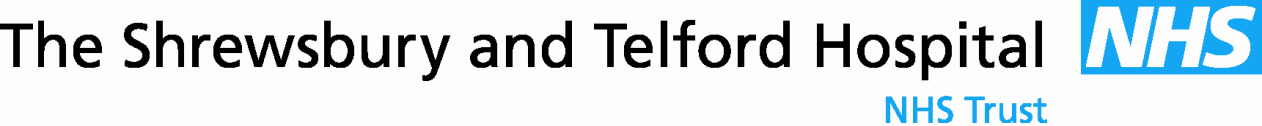 18 March 2016Dear Sirs,It is with great pleasure that I submit this Testimonial for Derek Bolton, Head of Capial Projects.Derek and I have worked closely together since his arrival with the Trust, particularly on a recent project in the Emergency Department of the Princess Royal Hospital. I have no doubt that the project would not have been completed on time, nor to such a high standard, without his involvement.He managed all aspects of the project expertly and, in fact, brought it “home” ahead of schedule. The sensitive nature of the project, combined with many (often competing and difficult) stakeholders involved, made it a very tough assignment. To add to the challenges, he accomplished this whilst managing not to interrupt the operational activities of the busy Department. His professionalism shone through at all times and his insight was invaluable.At the Trust we live by four core Values:Proud To CareMake It HappenWe Value Respect 	andTogether We AchieveDespite the continuing difficulties and challenges that any project encounters, Derek demonstrated these at every stage.It is without hesitation that I would recommend Derek and it is with great personal regret that he will be leaving the Trust to persue other things. I wish him well in the future and hope that our paths cross again.Yours sincerely,Adrian VreedeAdrian VreedeEmergency Centre Manager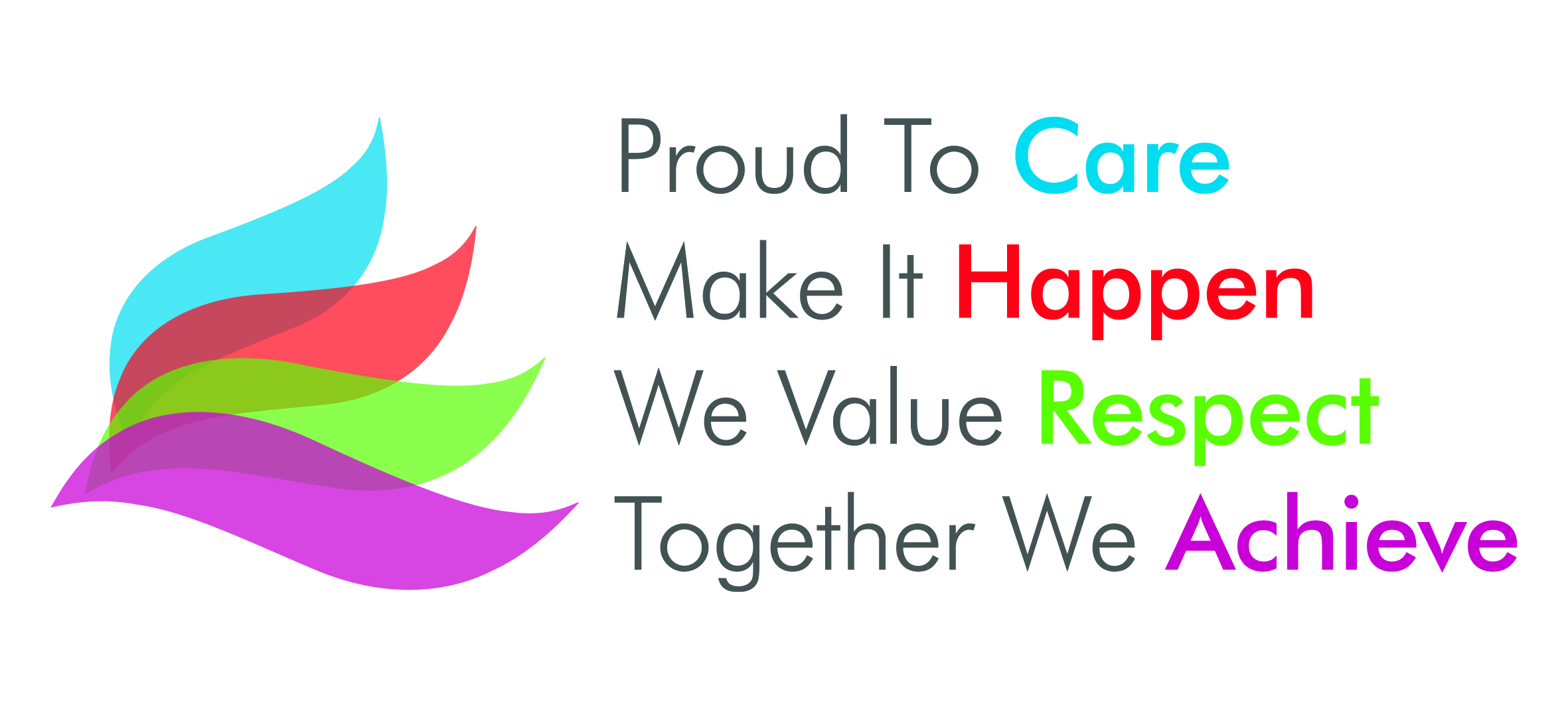 TO WHOM IT MAY CONCERNThe Princess Royal HospitalApley CastleTelfordShropshireTF1 6TFTel: 01952 641222 ext 5734E-mail: adrian.vreede@sath.nhs.uk